Obrázky vyfarbi, vystrihni a správne poukladaj a vlep do prázdnych okienok /živočíchy sa nesmú opakovať 2x ani v riadku ani v stĺpci.-----------------------------------------------------------------------------------------------------------------------------------------------------------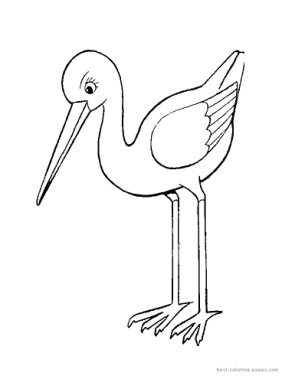 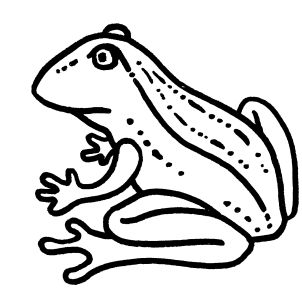 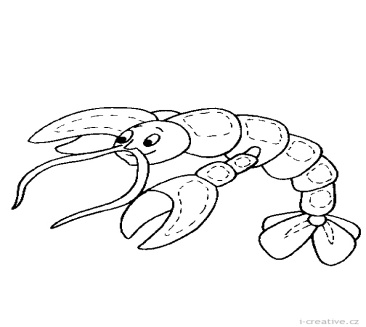 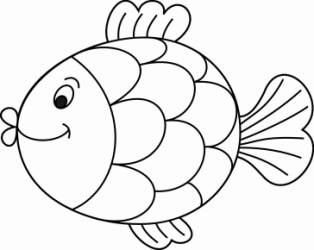 